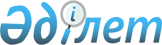 Об утверждении государственного образовательного заказа на дошкольное воспитание и обучение, размера подушевого финансирования и родительской платы на 2016 годПостановление акимата Алтынсаринского района Костанайской области от 13 апреля 2016 года № 62. Зарегистрировано Департаментом юстиции Костанайской области 20 мая 2016 года № 6394      В соответствии со статьей 31 Закона Республики Казахстан от 23 января 2001 года "О местном государственном управлении и самоуправлении в Республике Казахстан", подпунктом 8-1) пункта 4 статьи 6 Закона Республики Казахстан от 27 июля 2007 года "Об образовании" акимат Алтынсаринского района ПОСТАНОВЛЯЕТ:

      1. Утвердить государственный образовательный заказ на дошкольное воспитание и обучение, размер подушевого финанирования и родительской платы в дошкольных организациях образования Алтынсаринского района на 2016 год, финансируемых за счет целевых трансфертов из республиканского бюджета и средств местного бюджета согласно приложениям 1, 2 к настоящему постановлению.

      2. Контроль за исполнением настоящего постановления возложить на заместителя акима района Баймагамбетова Е.К.

      3. Настоящее постановление вводится в действие по истечении десяти календарных дней после дня его первого официального опубликования.

 Государственный образовательный заказ на дошкольное воспитание и обучение, размер подушевого финансирования и родительской платы в дошкольных организациях образования Алтынсаринского района на 2016 год, финансируемых за счет целевых трансфертов из республиканского бюджета Государственный образовательный заказ на дошкольное воспитание и обучение, размер подушевого финансирования и родительской платы в дошкольных организациях образования Алтынсаринского района на 2016 год, финансируемых за счет средств из местного бюджета
					© 2012. РГП на ПХВ «Институт законодательства и правовой информации Республики Казахстан» Министерства юстиции Республики Казахстан
				
      Аким района

Б. Ахметов
Приложение 1
к постановлению акимата
Алтынсаринского района
от 13 апреля 2016 года
№ 62№

Административно-территориальное расположение организаций дошкольного воспитания и обучения

Наименование организации дошкольного воспитания и обучения

Количество воспитанников организаций дошкольного воспитания и обучения

Размер подушевого финансирования в дошкольных организациях образования в месяц (тенге)

Размер родительской платы в дошкольных организациях образования в месяц (тенге)

1

Алтынсаринский район

Государственное коммунальное казенное предприятие "Ясли-сад "Қуаныш" государственного учреждения "Отдел образования акимата Алтынсаринского района"

75

28324

до трех лет -5900
от трех лет -6300

2

Алтынсаринский район

Государственное коммунальное казенное предприятие "Ясли-сад "Толағай" государственного учреждения "Отдел образования акимата Алтынсаринского района"

80

28324

до трех лет -5900
от трех лет -6300

3

Алтынсаринский район

Государственное коммунальное казенное предприятие "Ясли-сад "Аққайың " государственного учреждения "Отдел образования акимата Алтынсаринского района"

20

35600

до трех лет -5900
от трех лет -6300

4

Алтынсаринский район

Дошкольный мини-центр с полным днем пребывания при коммунальном государственном учреждении "Больше-Чураковская средняя школа отдела образования акимата Алтынсаринского района"

50

15028

до трех лет -5460
от трех лет -6300

5

Алтынсаринский район

Дошкольный мини-центр с полным днем пребывания при коммунальном государственном учреждении "Димитровская средняя школа отдела образования акимата Алтынсаринского района"

34

15028

до трех лет -3500
от трех лет -4000

6

Алтынсаринский район

Дошкольный мини-центр с полным днем пребывания при коммунальном государственном учреждении "Маяковская средняя школа отдела образования акимата Алтынсаринского района"

28

15028

до трех лет -4867
от трех лет -5322

7

Алтынсаринский район

Дошкольный мини-центр с полным днем пребывания при коммунальном государственном учреждении "Приозерная средняя школа отдела образования акимата Алтынсаринского района"

13

15028

5600

8

Алтынсаринский район

Дошкольный мини-центр с полным днем пребывания при коммунальном государственном учреждении "Карагайлинская средняя школа отдела образования акимата Алтынсаринского района"

38

15028

до трех лет -3000
от трех лет -5000

9

Алтынсаринский район

Дошкольный мини-центр с неполным днем пребывания при коммунальном государственном учреждении "Ново-Николаевская начальная школа отдела образования акимата Алтынсаринского района"

5

15028

1000

10

Алтынсаринский район

Дошкольный мини-центр с полным днем пребывания при коммунальном государственном учреждении "Лермонтовская средняя школа отдела образования акимата Алтынсаринского района"

7

15028

5000

Приложение 2
к постановлению акимата
Алтынсаринского района
от 13 апреля 2016 года
№ 62№

Административно-территориальное расположение организаций дошкольного воспитания и обучения

Наименование организации дошкольного воспитания и обучения

Количество воспитанников организаций дошкольного воспитания и обучения

Размер подушевого финансирования в дошкольных организациях образования в месяц (тенге)

Размер родительской платы в дошкольных организациях образования в месяц (тенге)

1

Алтынсаринский район

Государственное коммунальное казенное предприятие "Ясли-сад "Сәбинұр" государственного учреждения "Отдел образования акимата Алтынсаринского района"

50

28324

до трех лет -5900
от трех лет -6300

2

Алтынсаринский район

Государственное коммунальное казенное предприятие "Ясли-сад "Аққайың " государственного учреждения "Отдел образования акимата Алтынсаринского района"

40

28324

до трех лет -5900
от трех лет -6300

3

Алтынсаринский район

Дошкольный мини-центр с полным днем пребывания при коммунальном государственном учреждении "Свердловская средняя школа отдела образования акимата Алтынсаринского района"

48

15028

2000

4

Алтынсаринский район

Дошкольный мини-центр с неполным днем пребывания при коммунальном государственном учреждении "Силантьевская средняя школа отдела образования акимата Алтынсаринского района"

25

15028

4400

5

Алтынсаринский район

Дошкольный мини-центр с неполным днем пребывания при коммунальном государственном учреждении "Жанасуская основная школа отдела образования акимата Алтынсаринского района"

13

15028

1000

6

Алтынсаринский район

Дошкольный мини-центр с полным днем пребывания при коммунальном государственном учреждении "Зуевская средняя школа отдела образования акимата Алтынсаринского района"

21

15028

до трех лет -2500
от трех лет -5000

7

Алтынсаринский район

Дошкольный мини-центр с полным днем пребывания при коммунальном государственном учреждении "Воробьевская начальная школа отдела образования акимата Алтынсаринского района"

15

15028

2000

8

Алтынсаринский район

Дошкольный мини-центр с полным днем пребывания при коммунальном государственном учреждении "Осиповская начальная школа отдела образования акиматаАлтынсаринского района"

9

15028

3000

9

Алтынсаринский район

Дошкольный мини-центр с полным днем пребывания при коммунальном государственном учреждении "Сатайская основная школа отдела образования акимата Алтынсаринского района"

11

15028

4000

10

Алтынсаринский район

Дошкольный мини-центр с полным днем пребывания при коммунальном государственном учреждении "Новоалексеевская средняя школа отдела образования акимата Алтынсаринского района"

41

15028

5500

11

Алтынсаринский район

Дошкольный мини-центр с полным днем пребывания при государственном учреждении "Докучаевская средняя школа отдела образования акимата Алтынсаринского района"

32

15028

4000

12

Алтынсаринский район

Дошкольный мини-центр с полным днем пребывания при коммунальном государственном учреждении "Лермонтовская средняя школа отдела образования акимата Алтынсаринского района"

20

15028

5000

